Firmă nou înfiinţată? Aveţi nevoie de un program de contabilitate şi gestiune? Vă oferim soluţia noastră. Un program de contabilitate şi gestiune online fără niciun cost, timp de 6 luni. Solicitaţi un cont gratuit acum şi creşteţi împreună cu noi!Anul acesta aţi înfiinţat o mică afacere. Aveţi maxim 5 angajaţi şi un plan creativ de dezvoltare a afacerii, dar sunteţi doar la început. Cu siguranţă ştiţi cât de importantă este orice decizie pe care o luaţi acum: în ce să investiţi capitalul de pornire, ce produs sau serviciu să dezvoltaţi mai întâi - toate vor influenţa traiectoria business-ului dumneavoastră. E important să aveţi instrumentele potrivite care să vă permită să vă dezvoltaţi: UN PROGRAM DE CONTABILITATE - PROGRAM DE FACTURARE SAU GESTIUNE STOC.Cât costă suportul software de care aveţi nevoie?    E GRATUIT 6 LUNI.ContabilitateÎnregistrarea contabilă cronologică și sistematică a documentelor; Evidența mijloacelor fixe, calculul amortizariiEvidență analitică și sintetică pentru beneficiari și furnizori, a celorlaltor creanțe si obligațiiEvidența conturilor de trezorerie Întocmirea lunară a balanței de verificare, registrului jurnal Calculul, întocmirea și depunerea decontului de TVA aferent perioadei Calculul, întocmirea și depunerea declarațiilor privind impozitul pe profit Calculul, întocmirea și depunerea declaratiilor privind impozitele cu reținere la sursaÎntocmirea și depunerea declarațiilor Întocmirea situațiilor financiare semestriale și anualeSalarizarePreluarea și verificarea documentelor primare (fise de pontaj, certificate, decizii)Calcularea drepturilor salariale și a taxelor datorate către instituțiile statului, depunerea declaratiilor conform legislatiei în vigoareÎntocmirea, înregistrarea  și comunicarea statelor de salariiCompletarea informațiilor privind zilele de concediu efectuate Întocmirea ordinelor de plată pentru contribuțiile aferenteServicii de evaluareConsultanță financiară și fiscalăContabilitate pentru firmăConsultare gratuită pentru toate firmele.Servicii contabilitate pentru societăți comerciale ( SRL, SRL-D)Servicii contabilitate pentru persoane fizice autorizate ( PFA, IF, II, CMI, etc...)Program de facturare onlineTocmai aţi pus bazele afacerii şi aveţi nevoie de o soluţie adaptată nevoilor dvs. , fără costuri iniţiale mari?Sunteţi deja de ceva vreme pe piaţă şi doriţi să vă extindeţi, beneficiind însă de aceeaşi accesibilitate şi actualizare imediată a datelor?Vă doriţi să fiţi conectat de oriunde şi în orice moment la tot ce se întâmplă în companie?La noi gasiti solutia, disponibilitate, flexibilitate, actualizare imediata a datelor precum si securitatea lor.Program de facturare şi gestiune stocuri fără niciun cost, timp de 6 luni.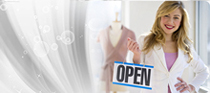 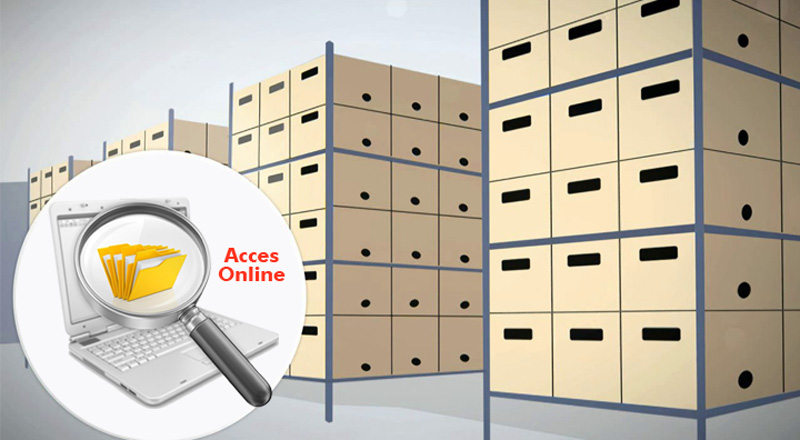 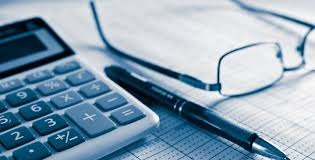 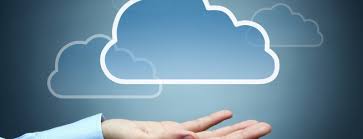 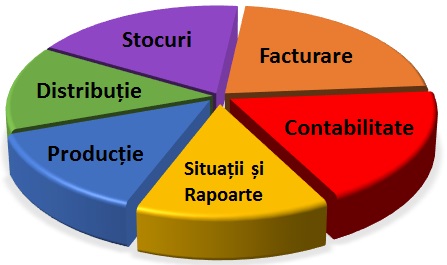 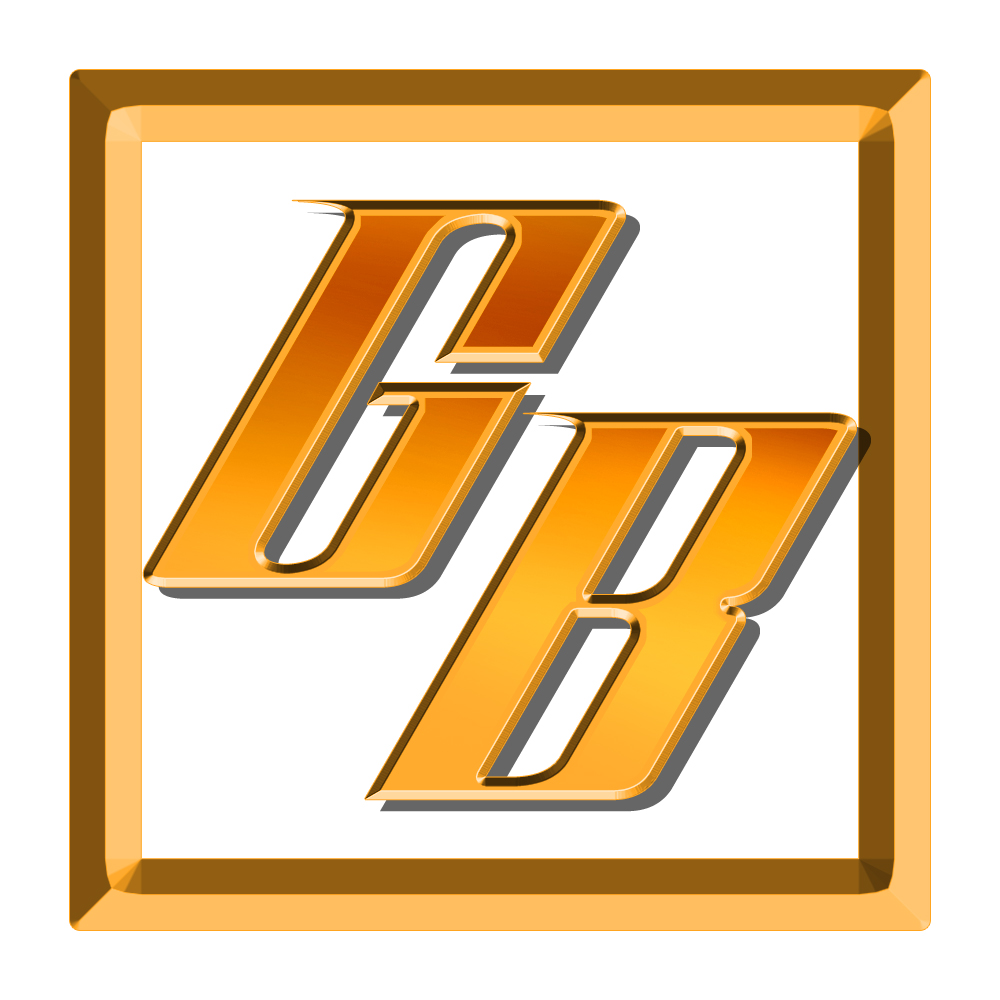 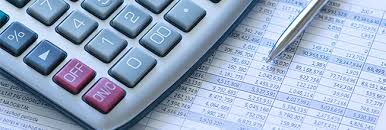 